Requerimento de matrícula no ProgramaConsiderando a aprovação no processo seletivo específico para alunos regulares do ano corrente solicito matrícula no Programa de Pós-Graduação em Zootecnia da Universidade Federal de Goiás conforme abaixo:Declaro ainda estar ciente das responsabilidades inerentes a condição de aluno(a) perante ao Programa e a Universidade Federal de Goiás.Por ser verdade firmo o presente com a ciência do(a) professor(a) orientador(a).Goiânia, _____ de _____________de________.Universidade Federal de GoiásEscola de Veterinária e ZootecniaPrograma de Pós-Graduação em Zootecnia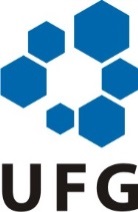 EVZ. Avenida Esperança s/nº. Campus Samambaia. CEP: 74.690-900. Fone: 3521-1305. Email: ppgzufg@gmail.comEVZ. Avenida Esperança s/nº. Campus Samambaia. CEP: 74.690-900. Fone: 3521-1305. Email: ppgzufg@gmail.comNome completoRGÓrgão de expediçãoData de expediçãoCPFAno/semestre de ingressoCurso(     ) Mestrado                    (     ) DoutoradoÁrea de Concentração(     ) Monogástricos            (     ) RuminantesLinha de Pesquisa(     ) LP1 – Nutrição e produção animalLinha de Pesquisa(     ) LP2 – Melhoramento e reprodução animalLinha de Pesquisa(     ) LP3 – Forragicultura e pastagensLinha de Pesquisa(     ) LP4 – Ambiência, comportamento e bem-estar animal__________________________________________________________________Nome completo do(a) aluno(a)Nome completo do(a) orientador(a)